Metodický list: Nabídka relaxačních technik__________________________________________________Devatero první pomoci ve stresu. Do tohoto devatera patří:protistresové dýchání,chvilková tělesná relaxace,koncentrace na „kredenc“ (kredenc je cokoli neutrálního, podobná technika je použita v Harrym Potterovi – zesměšnění stresoru),chvilková sociální izolace,změna činnosti,poslech relaxační hudby,rozhovor s někým jiným,počítání, plné soustředění se na nějakou aktivitu,cvičení, středně náročná pohybová aktivita (abychom se trošku zadýchali).Cvičení:Zklidnění mysli dechovým cvičenímZaměření se na dech: nádech, výdech, vnímám pocity proudění vzduchu… Soustředím se, jak je vzduch chladný, teplý, dotyk po cestě nosem, krkem…Dechové cvičení v časové tísni – alespoň 1 vědomý nádech a 1 vědomý výdech (čekám na výtah, ukončil jsem zprávu a zmáčkl „enter“, zavřel jsem desky, dokončil jsem úkol).Hlasité dýcháníPostavíme se zpříma, nohy jsou rozkročené asi jeden metr od sebe.S hlubokým nádechem pomalu zvedáme obě paže nad hlavu do písmene „V“, dlaně při tom postupně svíráme v pěst.Následuje hlasitý výdech, současně s výdechem se předkloníme a necháme klesnout ruce k zemi, dlaně postupně otevíráme.Cvičení je podobné jako vydýchávání po ukončení cvičení v tělocviku. Cvičení se opakuje třikrát až pětkrát. Důležité je, abychom se při výdechu soustředili na to, jak s výdechem odchází i vše špatné.Hlasité dýchání – varianta Řev lva (vhodné do tělocvičny, ve skupině by nemělo být úzkostné dítě nebo dítě s PAS)Zaujmeme polohu vzpřímeného sedu na patách, ruce volně spočívají na kolenou.Představíme si lva, tygra, jiné zvíře se silným hlasem.Při hlasitém výdechu se široce otevřenými ústy skloníme trup dopředu, oči máme otevřené, snažíme se co nejvíce vypláznout jazyk.Při náklonu napneme dlaně a roztáhneme prsty, jako by zvíře vysunovalo drápky, co nejdále od sebe.Při nádechu se vracíme zpět do vzpřímeného sedu na patách.Po cvičení je důležité soustředit se na vlastní pocity. Cvičení je možné několikrát opakovat.Hadrová panenkaPodstatou je, že se snažíme okamžitě, v jakékoliv poloze (vsedě, vestoje, vleže…) vyvolat představu hadrového panáka, který má uvolněné všechny končetiny, je úplně uvolněný. Jde o rychlou a nenáročnou relaxaci.Otisk v pískuPro tuto relaxaci si připravíme podložku a lehneme si na záda. Představíme si, že ležíme na pláži, na příjemně teplém písku. Pomalu a zhluboka dýcháme. S nádechem přitlačujeme dlaň pravé ruky, poté celou paži. S výdechem uvolňujeme napětí. Pokračujeme stejným způsobem u levé ruky, poté u nohou a nakonec u celého těla.V závěru si můžeme představit, jak si prohlížíme důlek, který jsme přitlačováním těla do „písku“ vytvořili.Masáž hlavy (automasáž k uvolnění)Toto cvičení je příjemné proto, že ho můžeme provádět sami, a to víceméně kdekoliv a kdykoliv potřebujeme. Masáž hlavy regeneruje a prokrvuje pokožku hlavy, snižuje únavu i napětí.Posaďte se uvolněně a zpříma, zavřete oči.Bříšky čtyř prstů obou rukou si sami systematicky masírujte hlavu (podobně jako při mytí vlasů), jen palce při tom zůstávají ležet na stranách lebky.Masáž provádějte jemně, občas můžete změnit intenzitu tlaku.Po cvičení zůstaňte ještě chvíli v klidu a všímejte si svých pocitů.Metoda koncentrace „Kredenc“Tato metoda pomáhá odstoupit od problému. „Kredenc“ představuje víceméně zástupný objekt pro představu čehokoli emočně neutrálního. Výchozí úvahou k užívání této techniky je to, že člověk je schopen cíleně se soustředit pouze na jeden vnímaný podnět. Soustředíme-li se tedy intenzivně na nějakou jinou myšlenku, vzpomínku, představu, neumíme se zároveň soustředit i na stresor, čímž snižujeme jeho účinek.Obdobný efekt má počítání. Pozornost v tomto případě zaměřujeme na racionální zpracování sledovaného podnětu a omezujeme tak míru emocionálního prožívání. Tato technika je vhodná zejména při náhlém emocionálním „rozrušení“ – například když nás něco hodně rozčílí, třeba kamarád, nespravedlivé rozhodnutí rodiče/učitele.Osvojení si těchto minimálních „cviků“ dokáže velmi účinně snižovat vliv akutního stresu. I při uplatnění těchto technik je nutné využívat komplexní relaxační techniky (či další techniky osobnostního rozvoje), které vedou k celkovému snížení svalového napětí a k navození pozitivní atmosféry.Vizualizace příjemného podnětuPohodlně se posadíme, zavřeme oči a představujeme si obraz něčeho příjemného (místo v přírodě, hezký zážitek, scénu z knížky/filmu, která nás potěšila). Snažíme se vybavit si co nejvíce detailů, plně se do představy ponoříme. Klidně dýcháme, všímáme si příjemných pocitů z představy.Bodová relaxaceTato technika představuje jeden z nejčastěji používaných relaxačních postupů. Provádí se v lehu na zádech. Po zaujetí uvolněné polohy a krátkém zklidnění zavádíme postupně vědomí do určených částí těla s cílem uvolnit danou oblast. Uvolnění probíhá tak, že určenou část těla procítíme a snažíte se odstranit případné napětí. K tomu můžeme použít i mentální pokyn „Uvolni!“. Je nutno zdůraznit, že tento způsob uvolňování je záležitostí čistě mentální a během relaxace tedy nedochází k pohybům jednotlivých částí těla.Uvolnění každé oblasti věnujeme pouze několik vteřin a postupně projdeme celé tělo od špiček nohou až k hlavě. Dále je možno celý postup zopakovat a zjistit, zda v některé části nesetrvává napětí. Opakování postupu je vhodné obzvláště u začátečníků. V případech, kdy zjistíme v určité části těla intenzivnější napětí, což často bývá například v oblasti břicha, je možno této oblasti věnovat delší dobu, a tak docílit žádoucího uvolnění. Jakmile jsme ukončili uvolňování jednotlivých partií, snažíme se rozprostřít vědomí do celého těla a uvědomovat si hluboké, blahodárné uvolnění.Cvičení k uvolnění silného napětíPři tomto cvičení využíváme uvolňující účinek výdechu, s kterým je symbolicky spojeno vyloučení všeho, co způsobuje napětí, vztek a zlost. Cvičení napomáhá kontrolovat vlastní negativní emoce a učí nás přijatelným způsobem tyto negativní emoce ventilovat, nezadržovat.Progresivní relaxace dle JacobsonaNajděte si co nejpříjemnější polohu pro celé své tělo. Zkontrolujte, zda se dobře leží vašim chodidlům, nohám, stehnům, sedacím svalům, zkontrolujte, jestli je v dobré poloze vaše páteř, břicho, hrudník, jestli v příjemné poloze leží váš krk i hlava. Můžete zavřít oči, poslouchejte jen můj hlas a okolní zvuky jsou vám lhostejné. Budeme napínat a uvolňovat svaly a soustředit se na pocity uvolnění.Napneme chodidla, propneme špičky na nohou.Napětí… napětí… a uvolnění.Napneme lýtka, špičky dopředu, paty dozadu.Napětí… napětí… a uvolnění.Napneme holenní svaly.Napětí… napětí… a uvolnění.Napneme zadní stranu stehen, tlačíme paty do podložky.Napětí… napětí… a uvolnění.Napneme přední stranu stehen, propneme nohy v kolenech.Napětí… napětí… a uvolnění.Napneme sedací svaly.Napětí… napětí… a uvolnění.Napneme břišní svaly, jako bychom zvedali nohy z podložky.Napětí… napětí… a uvolnění.Napneme hrudní svaly, vypneme hruď.Napětí… napětí… a uvolnění.Napneme svaly na zádech, vystrčíme břicho.Napětí… napětí… a uvolnění.Napneme svaly na ramenech, tlačíme ramena dozadu a k sobě.Napětí… napětí… a uvolnění.Napneme bicepsy, zatneme ruce v pěst.Napětí… napětí… a uvolnění.Napneme přední stranu předloktí, propneme ruce v loktech.Napětí… napětí… a uvolnění.Napneme zadní stranu předloktí, ruce zatneme v pěst.Napětí… napětí… a uvolnění.Napneme zápěstí, ohneme ruce na jednu stranu v zápěstí.Napětí… napětí… a uvolnění.Napneme zápěstí, ohneme ruce na druhou stranu.Napětí… napětí… a uvolnění.Napneme krční svaly, tlačíme hlavu do podložky.Napětí… napětí… a uvolnění.Napneme svaly kolem úst, našpulíme rty.Napětí… napětí… a uvolnění.Napneme žvýkací svaly, skousneme do stoliček.Napětí… napětí… a uvolnění.Napneme nosní svaly, skrčíme nos, jako když něco smrdí.Napětí… napětí… a uvolnění.Napneme čelo, svraštíme čelo, jako když se něčemu divíme.Napětí… napětí… a uvolnění.Napneme svaly kolem očí, silně tlačíme víčka dolů.Napětí… napětí… a uvolnění.Soustřeďte se na příjemný pocit uvolnění v celém těle. Klidně dýchejte a užívejte si tento stav.Udělejte probouzecí manévr, zhluboka se nadechněte, otevřete oči, zacvičte rukama, protáhněte celé tělo, a až vám to bude příjemné, můžete se posadit.Zkracování cvičeníPři zvládnutí a uvědomování si všech šestnácti svalových skupin při pohybu je možné v progresivní relaxaci pokračovat bez pohybu, to znamená jen s uvědoměním si napětí a uvolnění bez pohybu, což je mnohem obtížnější. Cvičení lze ještě u zkušených cvičenců zkracovat sloučením svalových skupin. Autor: Markéta Švamberk Šauerová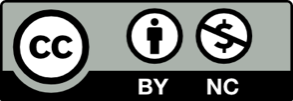 Toto dílo je licencováno pod licencí Creative Commons [CC BY-NC 4.0]. Licenční podmínky navštivte na adrese [https://creativecommons.org/choose/?lang=cs].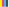 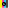 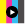 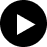 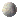 